2022Florida Conference of HistoriansAnnual MeetingFebruary 25-27, 2022Saint Leo UniversitySaint Leo, Florida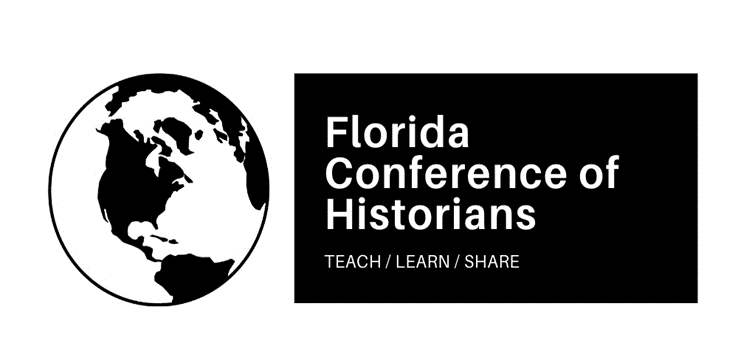 Hosted by Saint Leo UniversityLocal Arrangements and Program Co-ChairsDaniel DuBoisSaint Leo UniversityJesse HingsonJacksonville UniversityOfficers of the Florida Conference of Historians, 2022-2023President			Daniel DuBoisSaint Leo UniversityPresidents-Elect	Beau Driver and J. Brian Freeman							Indian River State CollegeTreasurer			Jesse HingsonJacksonville UniversitySecretary			David ProctorTallahassee Community CollegeFCH Annals: The Journal of the Florida Conference of HistoriansSenior EditorMichael S. ColeFlorida Gulf Coast UniversityWe dedicate this year’s FCH to the loving memory of our dear friend, colleague, and devoted teacher:Dr. John “Jack” McTague(1944-2022)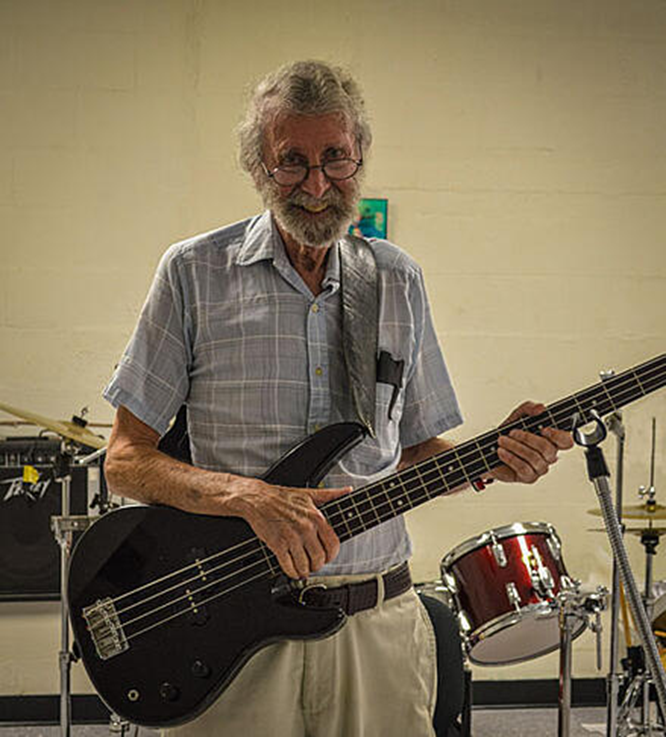 SCHEDULE OVERVIEWDAY 1: Friday, February 25, 20225:30 p.m. – 8:00 p.m.Conference Welcome ReceptionHilton Garden Inn-Tampa/Wesley ChapelThe Garden Grille and Bar, Outside Patio AreaRegistered attendees can pick up conference packetsFood and drink availableDAY 2: Saturday, February 26, 20228:30 a.m. – 5:00 p.m.		Registration	Coffee and Refreshments Provided9:00 – 10:15 a.m. 		Session One10:30 – 11:45 a.m.		Session Two12:00 – 1:00 p.m. 		Lunch Break: Buffett ProvidedFCH Business Meeting1:00 – 1:45 p.m.		Plenary Poster Session2:00 – 3:15 p.m.		Session Three3:30 – 4:45 p.m.		Session Four6:00 – 8:00 p.m.		Conference Banquet (Awards and Keynote Address)DAY 3: Sunday, February 27, 20228:30 a.m. – 12:00 p.m.	Registration 	Coffee and Refreshments Provided9:00 – 10:15 a.m.		Session Five10:30 – 11:45 a.m.		Session SixFINDING GUIDE AND VIRTUAL ACCESSPosters and display vendors will be displayed in the lobby of the College of Business.  All other panels will be in School of Business classrooms.  Participants must have a Zoom authorized account to access the meeting rooms virtually.PANEL		ROOM LOCATIONA		School of Business 114B		School of Business 130C		School of Business 225D		School of Business 325E		School of Business 330F		School of Business 334G		School of Business 208SATURDAY, FEBRUARY 26, 2022SESSION ONE: 9:00 am-10:15 am1A: Indigenous Fort Caroline and Digital HumanitiesSpecial Interest Section: Florida HistoryZoom Link: https://saintleo.zoom.us/j/92193194998Placing Fort Caroline in the Mocama World Laura McNiel, University of North Florida (In Person)The Failure(s) of Fort Caroline Amarilys Sánchez, University of North Florida (In Person) Charles E. Bennett and the Myth of Fort Caroline Tanner Anderson, University of North Florida (Virtual)Indigenous Digital Humanities and Public HistoryEmily Cottrell, University of North Florida (In-person)Chair and Discussant: Denise Bossy, University of North Florida (Virtual)1B: Biography and Power in the Modern World Zoom Link: https://saintleo.zoom.us/j/99447868285Italy's Royal Carabinieri Captain Ettore Chiurazzi at the Allied Military Commission of Constantinople & Rivalries over the Ottoman-Turkish Empire's Collapse, 1918-23Marco Rimanelli, Saint Leo University (In Person)Rev. J. Calvitt Clarke Reports: The YMCA and Interned Russians in France, 1919J. Calvitt Clarke III, Professor Emeritus, Jacksonville University (Virtual)Chair and Discussant: Marco Rimanelli, Saint Leo University (In Person)1C: Newspaper Discovery: Life and Death in the TropicsSpecial Interest Section: Undergraduate ResearchZoom Link: https://saintleo.zoom.us/j/95182498877Growth and Apprehension: Miami During the Spanish American War, 1898 Jameson Champion, Florida Southern College (In Person)Murder in Paradise: Key West in the Great Depression AJ Pearce, Florida Southern College (In Person)“More Sinful than Anywhere East of Singapore”: Key West in 1950Issac Long, Florida Southern College (In Person)	Chair: James M. Denham, Florida Southern College (In Person)Discussant: Richards Plavnieks, Florida Southern College (In Person)1D: Dogs, State, and Society during the Twentieth CenturyZoom Link: https://saintleo.zoom.us/j/93217949514Entwined Experiences: The Influence of Dogs on the British Home Front, 1939-1941Colin Cook, Eastern Florida State College (In Person)The Dogs and the City: Mass Canicide and the State in Lima, Peru during the 1960sJesse Hingson, Jacksonville University (In Person)Chair/Discussant: Jesse Hingson, Jacksonville University (In Person)1E: Social Movements in the United States and China during the Early 20th CenturyZoom Link: https://saintleo.zoom.us/j/92439858638Pentecostal Preacher, Aimee Semple McPherson Calls for "A Third Great Religious Awakening" during The Great DepressionMichael Epple, Florida Gulf Coast University (In Person)	In the Name of Christ: YWCA Women and Christian Social Reform in Republican China, 1925 to 1945Elizabeth Littell-Lamb, University of Tampa (In Person)Chair: Jennifer Zoebelein, Charlotte County BCC Historian (In Person)Discussant: Kathryn Beasley, Independent Scholar (Virtual)1F: The Civil War and its Legacy in Florida (Virtual Panel)Special Interest Section: Florida History Zoom Link: https://saintleo.zoom.us/j/95863467126Military Crimes and Civil War Union Troops in FloridaR. Gregory Lande, Independent Scholar (Virtual)Governors at War: A Critical Assessment of Governor Samuel Kirkwood and Governor John Milton's Wartime ResponseVictoria Stewart, Northwest Florida State College (Virtual)“Memoria In Eterna!”: Florida's Lost Cause and Southern Socio-Cultural-Economic Revisionism, 1890-1939Isabel Hidalgo, Florida Atlantic University (Virtual) Chair and Discussant: Seth A. Weitz, Dalton State College (In Person)SESSION TWO: 10:30 am-11:45 am2A: New Studies on Medieval and Early Modern BritainZoom Link: https://saintleo.zoom.us/j/93196547230Welsh Hospitaller Properties and Their Value in 1338Philip Handyside, University of Central Florida (In Person)A Most Blasphemous Heresy: Questions of Protestant Orthodoxy in the Life of George WishartReagan Vernon, The University of South Florida (In Person)Chair and Discussant: Dr. Rowena J-M.H. Múzquiz, St. Vincent de Paul Regional Seminary (In Person)2B: Beyond the Mainstream: Alternative Visions of Pop Culture during the Twentieth Century Special Interest Section: Media, Arts, and CultureZoom Link: https://saintleo.zoom.us/j/91276422925Chasing the Magic: The Magician of Mars, Female Representation and the Emergence of the Superhero Genre (1938-1940)Thomas Donaldson, Florida Southwestern State College (In Person)Journey and Race: Cultural Appropriation in Corporate RockDavid Golland, Governors State University (In Person)	How Prince and Tupac Used and Challenged the Emotional and Relational Rhetoric of Black Masculinity in the 1980s and 1990sZion McThomas, Auburn University (Virtual)Chair and Discussant: David Golland, Governors State University (In Person)2C: Representations of Asia in Media and Culture Special Interest Section: Undergraduate ResearchZoom Link: https://saintleo.zoom.us/j/91062053413Patriarchal Presumptions: US-China Relations, Media, and Gender, 1911-1930Kylie Culver, Saint Leo University (In Person)Sumo Wrestling: Japanese Culture ReflectedSavannah Desrochers, Florida Southern College (In Person)	Chair and Discussant: Douglas Benner, University of South Florida (In Person)2D: Florida Women: Food, Fashion, and Activism (Virtual Panel)Zoom Link: https://saintleo.zoom.us/j/95797658759Fashioning Florida: Swimsuit Regulation in the State Kimberly Voss, University of Central FloridaCarolyn Beatrice Parker: A Contributor to the Manhattan Project Peggy Macdonald, Stetson University Florida FoodJennifer Denlinger, Valencia Community CollegeChair: Christina Frederick, Director of Research, Sapience Practice (In Person)Discussant: Lance Speere, University of Central Florida (Virtual)2E: Thinking Beyond the World Wars of the Twentieth CenturyZoom Link: https://saintleo.zoom.us/j/97603683191The Rise and Fall of the Austro-Hungarian Navy, 1900-1918Stanley Carpenter, Professor Emeritus, U.S. Naval War CollegeBuilding a Barrier to Disease: Smallpox, Vaccination Certificates, and Colonial Medicine in Tanganyika, 1930-1950Chau Kelly and Steven Garcia, University of North Florida (Virtual)Soldiers Buried at Sea: The U.S. 81st Infantry Division, the Battle of Angaur, and Post-war Commemoration, 1944-1957Erik Carlson, Florida Gulf Coast University (In Person)Chair and Discussant: Marco Rimanelli, Saint Leo University (In Person) 2F: Modern Social and Political Movements in the United StatesZoom Link: https://saintleo.zoom.us/j/97560204549The "School of Morals": Slavery and Progressive HermeneuticsDaniel Whitehouse, New College of Florida (In Person) 	The Disabilities Rights Movement in the US, 1920-2008Alesia MacMenomay, Flagler College (In Person)"Self-Forgetful Service": Lou Henry Hoover's Great Depression Relief Efforts, 1929-1933 Presleigh-Anne Johnson, Flagler College (In Person)Are There or Have There ever been Communists in the USA?Chase Robinson, Florida Southern College (In Person)Chair and Discussant: Audrey Koke, Saint Leo University (In Person)LUNCH BREAK: 12:00 pm-1:00 pmLunch will be provided in TECO Hall accessible through the School of Business LobbyFCH Officers will have their luncheon and business meeting in School of Business 101PLENARY POSTER SESSION: 1:00 pm-1:45 pmThe History Classroom and the Examination of Critical-Skill PedagogyDoug Feldmann, Northern Kentucky University My Opa Dennis Fitzsimmons, University of Central Florida (Undergraduate)SESSION THREE: 2:00 pm-3:15 pm3A: Zora! Investigating the Life, Work, and Remembrance of Florida Author Zora Neale HurstonSpecial Interest Section: Florida HistoryZoom Link: https://saintleo.zoom.us/j/94059202935“Hoodoo and Black Magic”: Chronicling Black Culture in Florida and Beyond Peggy Macdonald, Stetson University and Indian River State College Saving the Past, Forging the Future: The Zora Neale Hurston Festival, Community Activism, and Public Digital Humanities Julian Chambliss, Michigan State UniversityScot French, University of Central Florida Retracing Hurston: Florida Memorials of the Author Leslie Kemp Poole, Rollins College Chair: Michelle Dusseau, University of Central Florida (In Person)Discussant: Patricia Farless, University of Central Florida (Virtual)3B: Newspaper Discovery: Tallahassee, Naples, and LakelandSpecial Interest Section: Undergraduate ResearchZoom Link: https://saintleo.zoom.us/j/92566718826Bloodshed in the Capitol: Homicide in Tallahassee, 1900Robert McLaughlin, Florida Southern College Florida's Last Paradise: Naples, 1964Phillip Rodriguez, Florida Southern College Homicide in Lakeland, 1994Lea Schiefele, Florida Southern College Chair: James M. Denham, Florida Southern College (In Person)Discussant: Richards Plavnieks, Florida Southern College (In Person)3C: The Power of Words in the Medieval and Early Modern ErasZoom Link: https://saintleo.zoom.us/j/93499447083The Results of Failure: Evaluating the Second Crusade in Contemporary SourcesHannah Ewing and Mitchell Shiffer, Rollins College (In Person)The Language of Crisis in Late Medieval and Early Modern Spain: Actions, Conditions, and Outcomes in Provisioning and AdministrationRowena Múzquiz, St. Vincent de Paul Regional Seminary (In Person)Southern Skepticism: Virginia's Witch Trial TraditionTimothy Cotton, Florida State University (In Person)Chair and Discussant: Jesse Hingson, Jacksonville University (In Person)  3D: Gender, Crisis, and Modernity during the Nineteenth and Twentieth CenturiesZoom Link: https://saintleo.zoom.us/j/98565322584"Medicine is a jealous mistress": Women Doctors' Contributions to the British Suffrage & Women's Rights Movements, 1847-1918Danielle Wirsansky, Florida State University (In Person)Mobilizing Motherhood: Vichy's National Revolution, The French Communist Party, and Gender Roles in Resistance Propaganda (1940-1944)Elizabeth Klements, University of Central Florida (In Person)	"Read All About It": How the British Press Responded to State Censors Between D-Day and the Liberation of Paris (June-August 1944)Jessica Oldham, University of Central Florida (In Person)Chair and Discussant: David Harvey, New College (In Person)3E: New Studies on Slavery in the Antebellum SouthZoom Link: https://saintleo.zoom.us/j/97599998094“Safe Keeping:” Reconstructing an Enslaved Carceral Experience in Early Nineteenth Century SavannahKelly Westfield, Florida SouthWestern State College (In Person)The Making of Citizen's Arrest Law in Antebellum GeorgiaCraig Buettinger, Jacksonville University (In Person)Beyond the Wilmot Proviso: Slave Rescues and the Crisis of 1850 Douglas Benner, University of South Florida (In Person)	Chair and Discussant: Doug Feldmann, Northern Kentucky University (In Person)3F: The Dark Side of the Sunshine State: Alternative Views of Florida’s Past (Virtual Panel)Special Interest Section: Undergraduate ResearchZoom Link: https://saintleo.zoom.us/j/92107404860The Brutality of Punishment and Deaths in Historic Florida PrisonsElizabeth Tarter, University of North Florida (Virtual)	The Wild South: How Florida's Perceptions Informed Its History (1513-1971) Logan Buffa, Florida State University (Virtual)"Septic Siege" in Jacksonville, Florida during the 1970s and 1980sKhoranhalai Washington (Virtual) and Charles Closmann, University of North Florida (In Person)Chair and Discussant: Heather Parker, Saint Leo University (In Person)3G: The Florida Civic Literacy Exam: Expectations and ImplementationsSpecial Interest Section: Scholarship of Teaching and Learning in HistoryZoom Link: https://saintleo.zoom.us/j/92057877370Sean McMahon, Florida Gateway College (In person)David Proctor, Tallahassee Community College (Virtual)Chair: Sean McMahon, Florida Gateway College (In Person)Discussant: Brandon Jett, Florida SouthWestern State College (In Person)SESSION FOUR: 3:30 pm-4:45 pm4A: Race and Ethnicity in Mid-20th Century FloridaSpecial Interest Section: Undergraduate ResearchZoom Link: https://saintleo.zoom.us/j/95763117297Black Thursday and its Memory at UF: Race and Power in the Struggle for a Diverse Inclusive UniversityAlana Gomez, University of Florida (Virtual)A Noble Experiment: Bilingual Education and Cuban Emigration in MiamiEmma Donnelly, University of Florida (Virtual)Criminalizing Florida’s Youth: The Forgotten Story of the St. Augustine FourLauren King, University of Florida (Virtual)Chair: Daniel DuBois, Saint Leo University (In Person)Discussant: Steven Noll, University of Florida (Virtual)4B: Forging a New Nation: The United States in the Revolutionary and Early National ErasZoom Link: https://saintleo.zoom.us/j/94607101354Silas Mercer, Republican Government, and Religious Disestablishment in the American Revolution and Early National EraDavid Moon, Perimeter College of Georgia State University (In Person)Walk Out: New York Abandons the 1787 Federal ConventionMitchell Prugh, Independent ScholarPunished for Their Loyalty: The American Loyalist Movement and its Consequences Constantinos Scaros, Colorado Technical University (In Person)	Chair and Discussant: Stanley Carpenter, Professor Emeritus, US Naval War College (In Person)4C: Power and Resistance: Colonial Representations of Culture, Religion, and PoliticsSpecial Interest Section: Undergraduate ResearchZoom Link: https://saintleo.zoom.us/j/94633536297Steadfast Faith: Chinese Christian and Western Missionary Perspectives in the Boxer RebellionNicholas MacWhorter, University of Tampa (In Person)The Lie of a Civilizing Mission: British Superiority and Imperial Expansion in India Mariella Melidis, University of Tampa (In Person)The National Identity of Rhodesia: Colonialism and Contradiction Alexander Valentonis, University of Tampa (In Person)Chair: Kelly D. Palmer, University of Tampa (In Person)Discussant: Elizabeth Littell-Lamb, University of Tampa (In Person)4D: Twentieth Century Florida Development (Virtual Panel)Special Interest Section: Florida HistoryZoom Link: https://saintleo.zoom.us/j/96572826745The Sunshine State Leads to Edible Profits: Rural Floridian Women and the Economic Use of Florida Tourism and Agriculture, 1919-1929Kathryn Beasley, Independent Scholar (Virtual)The Morikami Museum and Gardens: History, Culture, Functionalism, and Community Affairs Mel Vasquez, The University of North Florida (Virtual)Johnny Haynsworth and Florida BuildersTom Adamich, Visiting Librarian Service (Virtual)Chair and Discussant: Sean McMahon, Florida Gateway College (In Person)4E: Olustee: Confederate Monuments at a US Soldier Burial GroundSpecial Interest Section: Florida HistoryZoom Link: https://saintleo.zoom.us/j/98712901889The Battle of Olustee and its Immediate AftermathBarbara A. Gannon, University of Central Florida (In Person)Reconstructing the Dead: The Legal Obligation to Honor Olustee’s FallenAlexi Reams, University of Central Florida (In Person)Finding the Fallen: Archaeology and Memory at the Olustee BattlefieldJacob H. Finegan, University of Central Florida (In Person)A Digital Memorial: Olustee and the Fallen as a Story MapDiana Dizon, University of Central Florida (In Person)Chair and Discussant: Craig Buettinger, Jacksonville University (In Person)4F: Modern Power Dynamics in the Global SouthSpecial Interest Section: Undergraduate ResearchZoom Link: https://saintleo.zoom.us/j/93469324652Sugar: A Pathway to Power in Cuba Hunter Makin, Flagler College (In Person)The Cold War Influences on Nyerere's Villagization Scheme in 1960s TanzaniaAdrienne Hill, New College of Florida (In Person)Chair and Discussant: Marco Rimanelli, Saint Leo University (In Person)SATURDAY, FEBRUARY 26, 20226:00 pm-8:00 pm Location: Banquet Room of the Hilton Garden Inn-Tampa/Wesley ChapelAttendees and Guests must wear their conference badgesWelcome RemarksDr. Daniel DuBois, Saint Leo University, FCH President, 2022-2023FCH Awards PresentationDouglas Astolfi Award for Best PosterPresented by Drew AstolfiJ. Calvitt Clarke III Award for Best Undergraduate Student Paper Presented by Dr. Jesse Hingson, Jacksonville UniversityBlaine T. Browne Award for Best Graduate Student PaperPresented by Dr. Richards Plavnieks, Florida Southern CollegeThomas M. Campbell Award for Best Professional PaperPresented by Dr. Sean McMahon, Florida Gateway CollegeRemarks on the FCH AnnalsDr. Michael S. Cole, Florida Gulf Coast University, Senior Editor, FCH AnnalsRemarks on the 2023 FCH Annual MeetingDr. Beau Driver, Indian River State CollegeIntroduction of Keynote SpeakerDr. Daniel DuBois, Saint Leo UniversityKeynote AddressDr. Michael Butler, Flagler College“Memory, Myth, Identity, Or: How I Learned to Stop Worrying and Love Confederate Contextualization”SESSION FIVE: 9:00 am-10:15 am5A: Florida’s EnvironmentSpecial Interest Section: Florida HistoryZoom Link: https://saintleo.zoom.us/j/93405592566Mining Modernity on Florida's Pre-Pleistocene Coast, 1820s-1970sDoug Ponticos, University of South Florida (In Person)Remembering (and Forgetting) ChipcoKaren Hannel, Saint Leo University and Eric Hannel, Saint Leo University (In Person)Greening the Academy: From Activism to Institutionalization at the University of North Florida, 1970 to 2000sCharles Closmann, University of North Florida (In Person)	Chair and Discussant: Heather Parker, Saint Leo University (In Person)5B: Crisis and Urban Change in the Modern SouthSpecial Interest Section: Undergraduate ResearchZoom Link: https://saintleo.zoom.us/j/94351304306Spanish Flu in Tampa: Discrimination and CooperationMadeline Kingry, Florida College (In Person)The Construction of Public Space in Melbourne, FloridaConner McGowan, University of Central Florida (Virtual)"So Rude and So Crude": Charlotte's History with Urban Renewal and the Annihilation of the African American Community and Culture of Brooklyn: 1960-1970Maverick Huneycutt, University of North Carolina at Charlotte (In Person)Chair and Discussant: Mike Denham, Florida Southern College (In Person)5C: The Modern World Since the Tumultuous 1970sZoom Link: https://saintleo.zoom.us/j/91698314094From Activism to Empowerment: How US Athletes Changed the World of Sport in the 1970s and 80s Dan DuBois, Saint Leo University (In Person)To Be or Not to Be: Iranian Student Protest and Identity During the US Hostage Crisis Anna Caney, Florida Southern College (In Person)Chair and Discussant: Robert King, Saint Leo University (In Person)5D: Revisiting Icons in United States HistoryZoom Link: https://saintleo.zoom.us/j/98252188769The Fall and Rise of Jefferson Davis: His Memory as a Scapegoat to Lost Cause Icon Aaron Lewis, University of South Florida (In Person)	The ‘Loyal Friendship’: Theodore Roosevelt, John A. McIlhenny, and Progressive Conservatism Ashley Steenson, The University of Alabama (Virtual)Chair and Discussant: Jennifer Zoebelein, Charlotte County BCC Historian (In Person)  5E: Topics in Florida EducationSpecial Interest Section: Florida HistoryZoom Link: https://saintleo.zoom.us/j/91807571348Taking Back the Night on the Streets and in College Dorms: Debates in 1970s Florida Over Rape and Dorm VisitationsDavid Nelson, Abraham Baldwin Agricultural College-Bainbridge (In Person)A "Fundamental Value"? How Florida's Constitution Has, or Has Not, Protected Public Schools since 1968Mary Adkins, University of Florida Levin College of Law (In Person)Chair and Discussant: Frank Orlando, Saint Leo University (In Person)SESSION SIX: 10:30 am-11:45 am6A: Economic Development in FloridaSpecial Interest Section: Florida HistoryZoom Link: https://saintleo.zoom.us/j/91732517163Where Cotton Wasn’t King: Postbellum Florida and Planter Persistence in Leon County, 1850-1870Alexander J. Bowen, Clemson University (In Person)	Labor and the Environment in Florida Turpentine Camps, 1880-1940Allison Mason, University of North Florida (In Person)The Florida East Coast Railway: For 125 Years America's Speedway to SunshineSeth Bramson, Barry University (In Person)Chair and Discussant: Daniel DuBois, Saint Leo University (In Person)6B: Exclusion and Landscape in the Southern United StatesZoom Link: https://saintleo.zoom.us/j/96959113351Slaying of the Serpentes: Western Diamondback Rattlesnakes and Rattlesnake Roundups Bryan Curran, University of North Florida (In Person)The Production of Segregated Spaces in Sewanee, TennesseeBrucie Porter, Auburn University (Virtual)Chair and Discussant: Brandon Jett, Florida SouthWestern State College (In Person)6C: Constructing Race in Modern American HistorySpecial Interest Section: Undergraduate ResearchZoom Link: https://saintleo.zoom.us/j/98720687939God's Favorites: Racial Conflict in the Mormon Church Saneena Anzalone, Florida Southern College (In Person)Native American Boarding Schools: The Costs of AssimilationAaliyah Steward, Florida Southern College (In Person)The African-American Bandstand: The Business of Black Power within Don Cornelius’ Soul Train, 1970-1979Casey Niebuhr, Flagler College (In Person)Chair and Discussant: Anna Caney, Florida Southern College (In Person)6D: Reconstructing the Past through Sources and LandscapesZoom Link: https://saintleo.zoom.us/j/96938124601River of Blood: How the Rivers and Waterways of North America Decided HistoryMichael Coffman, Abraham Baldwin Agricultural College (In Person)Indigenizing the North American Academy: Resistance & Rethinking Colonial Practices in Academia through Indigenous Storytelling & Allyship Emma Posca, York University (Virtual) Rehabilitating Traditional Sources on the Conquest of MexicoMichael Cole, Florida Gulf Coast University (In Person)Chair and Discussant: Eric Hannel, Saint Leo University (In Person)6E: A New Vision of FloridaSpecial Interest Section: Florida HistoryZoom Link: https://saintleo.zoom.us/j/95836240398"Just as nature planned it": Analyzing the Role of the Natural Environment in the Florida Sanitarium and Hospital in Orlando, FloridaMarisa Pechillo, University of North Florida (In Person)	Wenceslao Galvez: Tampa Through the Eyes of a Cuban Refugee, 1896 Andrew Huse, University of South Florida Libraries (In Person)Nisei Replacement Training at Camp BlandingGeorge Cressman, Camp Blanding Museum (In Person)Chair and Discussant: Sean McMahon, Florida Gateway College (In Person)6F: Urban and Suburban Development in FloridaSpecial Interest Section: Florida HistoryZoom Link: https://saintleo.zoom.us/j/93515599717Ghostly Rhetorics and Melodramatics: Florida Attempts to Build a 'Second Los Angeles', 1922-1934David Morton, University of Central Florida (In Person)Chicken Wars: A Love-Hate Relationship Between Urban Floridians and Feathered BipedsZachary Weston, University of North Florida (In Person)Can Sports Save A City? The 1989 Miami Riots Seth Weitz, Dalton State College (In Person)Chair and Discussant: Audrey Koke, Saint Leo University (In Person)Our Special Thanks To:Megan Orendorf Case, M.A., M.B.A.Administrator of Events and Special Programs, College of Arts and Sciences and Adjunct Professor of Humanities at Saint Leo UniversityMrs. Betsy Astolfi and the Astolfi Family Dr. Michelle CarriganIndian River State CollegeFrances Dingwall and Lisa MooreHilton Garden Inn Tampa-Wesley ChapelHampton Inn & Suites Tampa-Wesley ChapelWe hope to see you again for the 2023 Annual Meeting hosted by Indian River State College!Please go to our website http://www.floridaconferenceofhistorians.org or follow us on Twitter (@FLHistorians) for updates.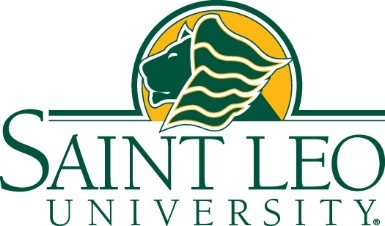 